ESCOLA _________________________________DATA:_____/_____/_____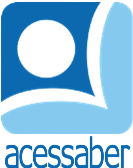 PROF:_______________________________________TURMA:___________NOME:________________________________________________________AMIZADE PROIBIDA	A mãe da abelhinha Própole sempre lhe dizia:	- Não faça amizade com as vespas, minha filha. Elas não são confiáveis, pois não sabem fazer mel.	Um dia, Própole conheceu Vespasiana, no parquinho. Logo elas se deram muito bem. Própole pensava: “Vespasiana é vespa, mas ela é gentil e obedece à mãe, e me parece bem confiável. Mas eu também sou obediente, e mesmo assim mamãe não vai aceitar nossa amizade”.	A festa de aniversário de Própole se aproximava. Como não convidar sua nova amiga?	O dia da festa de Própole chegou, e Vespasiana foi convidada. Quando a amiga apareceu, a mãe de própole arregalou os olhos para a filha:	- Mamãe, quero te apresentar a você minha melhor amiga, Vespasiana. Ela é uma vespa confiável, pois é gentil, obediente e muito educada.	- Fico feliz em saber, Própole. Muito prazer, Vespasiana – disse a mãe, um pouco sem graça.	A mamãe abelha pôde comprovar que a filha dizia a verdade, e percebeu que julgava as vespas injustamente. Ela ficou feliz com a bela amizade entre a filha e a pequena vespa.180 histórias para se divertir. 
Editora: Ciranda Cultural.QuestõesQual é o título do texto?R: __________________________________________________________________Quantos parágrafos há no texto?R: __________________________________________________________________Quais são os personagens da história?R: ______________________________________________________________________________________________________________________________________O que a mãe de Própole disse para ela?R: ______________________________________________________________________________________________________________________________________________________________________________________________________________________________________________________________________________O que Própole pensou quando conheceu Vespasiana?R: ______________________________________________________________________________________________________________________________________________________________________________________________________________________________________________________________________________Que convite recebeu Vespasiana?R: ______________________________________________________________________________________________________________________________________Depois de conhecer Vespasiana o que a mãe de Própole percebeu?R: ______________________________________________________________________________________________________________________________________________________________________________________________________________________________________________________________________________Faça uma ilustração da história: